Инструкция по выполнению заданий по учебной дисциплине «ЛИТЕРАТУРА»                          Вторник 14.09.2112 группа ОПОП «Мастер с\х производства» ( 2 часа)  Для выполнения задания вы должны зайти в систему дистанционного обучения (СДО)  Артинского агропромышленного техникума.  (ПУТЬ/ http://aat-arti.ru/   главная страница, вкладка , ввести логин и пароль, далее вкладка «Мои курсы», курс  «Русская литература  19 в.)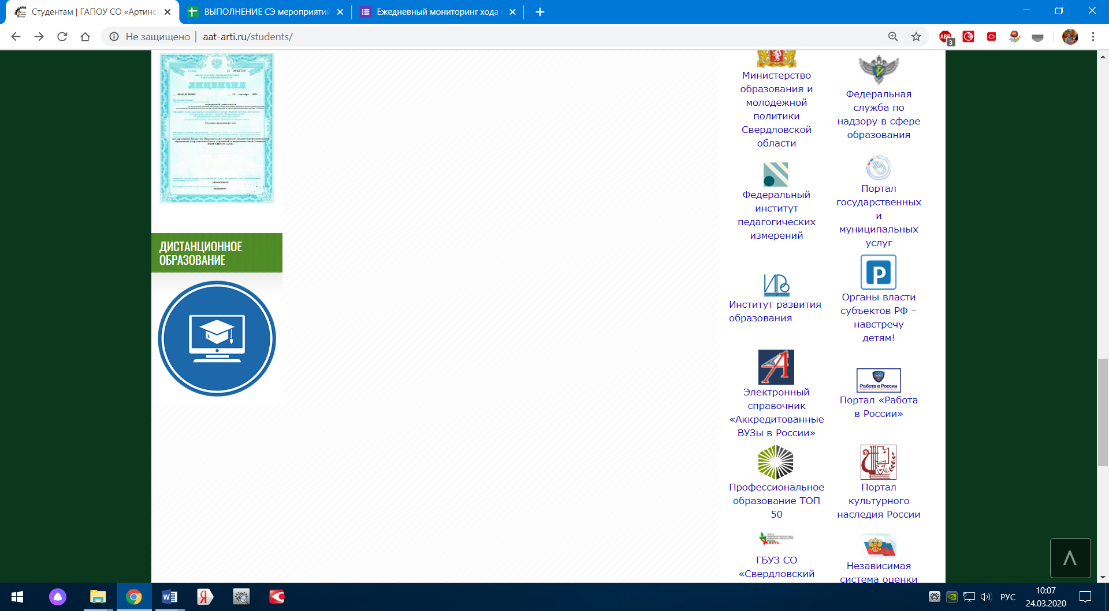 Задания в СДО:Ознакомиться с информационным ресурсом «Гоголь «Невский проспект» и  «Наследие Гоголя»Выполнить Задание 10 «Невский проспект» (на оценку)Задание 11 «Миссия Гоголя» (на оценку)Тест Н.В. Гоголь «Невский проспект» (на оценку)Уважаемые студенты! За выполнение заданий на вторник 14.09.21 вы должны получить 3 оценки, если до вторника 21.09.2021г.  не будут выполнены все задания, в журнал будут выставлены неудовлетворительные оценки. Все задания и тест выполнять в СДО.